What is the impact of collective worship on the whole school community?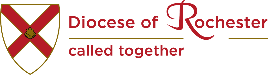 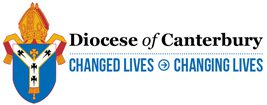 Inclusive	 Invitational         InspiringAfter engaging in and observing collective worship, make comments against the appropriate prompts below to consider: In what ways and to what extent is collective worship inclusive, invitational and inspiring? (Please note: Not all elements listed below will always be covered in every act of worship but please comment on all that you see)Date and Time:Date and Time:Leader:                                                    Joined by: Leader:                                                    Joined by: Bible verse/ Theme: Were the statutory obligations met?  Y/NWere the statutory obligations met?  Y/NLeader:                                                    Joined by: Leader:                                                    Joined by: Bible verse/ Theme: How was it inclusive?How were all able to be present in worship with integrity? How was it inclusive?How were all able to be present in worship with integrity? How was it invitational?What opportunities were the school community given to take part in the act of worship today and how were they invited to do so?How was it invitational?What opportunities were the school community given to take part in the act of worship today and how were they invited to do so?How was it Inspiring?How were the school community inspired into action, to think or reflect on their behaviour / values through the message or Biblical teaching?ObservationsObservationsImpactImpactGather How was the school community welcomed and gathered?EngageHow did the school community encounter the teachings of Jesus and the Bible and explore the relevance of its message in today’s world?RespondWhat opportunities were there for all to grow spiritually through silence, stillness, reflection and prayer? SendingHow was the school community sent out of worship?What opportunities were the staff and pupils given to reflect on their behaviour, values and attitudes?  What was the key message of the act of worship? Was it clearly delivered and understood by pupils and staff?What was the key message of the act of worship? Was it clearly delivered and understood by pupils and staff?What was the key message of the act of worship? Was it clearly delivered and understood by pupils and staff?What was the key message of the act of worship? Was it clearly delivered and understood by pupils and staff?What was the key message of the act of worship? Was it clearly delivered and understood by pupils and staff?How was the act of worship a reflection of the school’s distinctive Christian vision? How was the act of worship a reflection of the school’s distinctive Christian vision? How was the act of worship a reflection of the school’s distinctive Christian vision? How was the act of worship a reflection of the school’s distinctive Christian vision? How was the act of worship a reflection of the school’s distinctive Christian vision? Reflect on the impact of the act of worship on the whole school. Reflect on the impact of the act of worship on the whole school. Reflect on the impact of the act of worship on the whole school. Reflect on the impact of the act of worship on the whole school. Reflect on the impact of the act of worship on the whole school. Reflect upon any pupil voice collected – does it match your observations from the act of worship?Reflect upon any pupil voice collected – does it match your observations from the act of worship?Reflect upon any pupil voice collected – does it match your observations from the act of worship?Reflect upon any pupil voice collected – does it match your observations from the act of worship?Reflect upon any pupil voice collected – does it match your observations from the act of worship?Reflect on any actions to be taken following the act of worship. (Informal feedback, Collective worship arrangements, inclusion of children etc) Reflect on any actions to be taken following the act of worship. (Informal feedback, Collective worship arrangements, inclusion of children etc) Reflect on any actions to be taken following the act of worship. (Informal feedback, Collective worship arrangements, inclusion of children etc) Reflect on any actions to be taken following the act of worship. (Informal feedback, Collective worship arrangements, inclusion of children etc) Reflect on any actions to be taken following the act of worship. (Informal feedback, Collective worship arrangements, inclusion of children etc) 